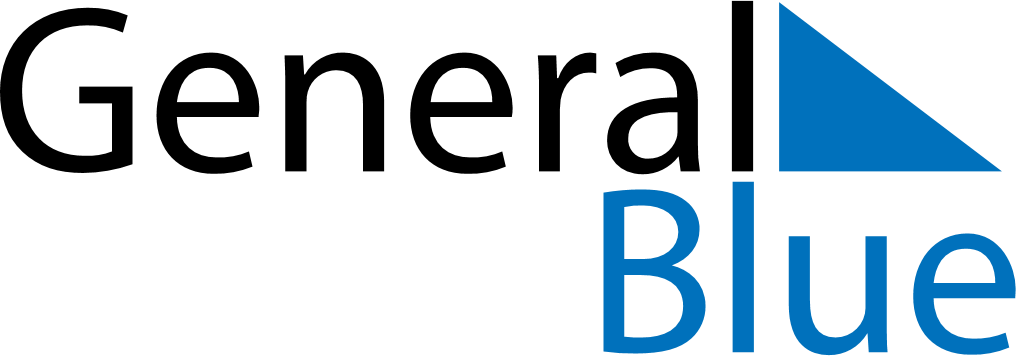 Weekly CalendarDecember 10, 2023 - December 16, 2023Weekly CalendarDecember 10, 2023 - December 16, 2023Weekly CalendarDecember 10, 2023 - December 16, 2023Weekly CalendarDecember 10, 2023 - December 16, 2023Weekly CalendarDecember 10, 2023 - December 16, 2023Weekly CalendarDecember 10, 2023 - December 16, 2023Weekly CalendarDecember 10, 2023 - December 16, 2023SundayDec 10SundayDec 10MondayDec 11TuesdayDec 12WednesdayDec 13ThursdayDec 14FridayDec 15SaturdayDec 165 AM6 AM7 AM8 AM9 AM10 AM11 AM12 PM1 PM2 PM3 PM4 PM5 PM6 PM7 PM8 PM9 PM10 PM